WCTRS RESEARCH NEWSLETTERWCTRS RESEARCH NEWSLETTERWCTRS RESEARCH NEWSLETTERWCTRS RESEARCH NEWSLETTER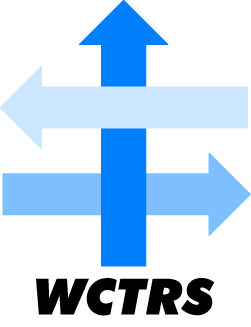 WORLD CONFERENCE ON TRANSPORT RESEARCH SOCIETYWORLD CONFERENCE ON TRANSPORT RESEARCH SOCIETYSECRETARIAT OFFICE OF THE WCTRSInstitute for Transport StudiedThe University of LeedsLeeds, LS2 9JT EnglandEmail: wctrs@leeds.ac.ukWebsite: www. wctrs-society.comMay 27, 2021May 27, 2021Volume 1, Issue 4Volume 1, Issue 4In this IssueInterview with International Transport Forum Secretary – General Remembrance of Prof. Dinesh Mohan, IIT Delhi (Oct 4, 1945 – May 21, 2021)Introduction to Topic Area F – Freight Transport and LogisticsUpdate – Activities done by SIG A2WCTRS – Africa CAR CouncilUseful Information and links1. 8th International Conference on “Transportation Systems Engineering and Management” (CTSEM 2021) to be held from 26th-27th August 2021Paper submission deadline: June 7, 2021For details, visit: link2. 8th Road Safety & Simulation International Conference 8th-10th June 2022Abstract submission deadline: June 28, 2021For details, visit: link3. International Workshop: Decarbonizing the Transport Sector through Innovative TechnologiesAbstract submission deadline: July 18, 2021For details, visit: link4. Urban Logistics Summer SchoolWhen: August 16 - 27, 2021For details, visit: link5. Call for 6th CTRG Special Session ProposalSubmission deadline: August 31, 2021For details, visit: link6. 14th Transport Research Forum TRF 2021 organized by the University of Moratuwa on October 29, 2021Abstract submission deadline: September 17, 2021For details, visit: linkWCTRS society journals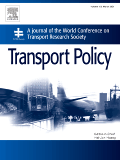 Transport Policy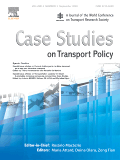 Case Studies in Transport PolicyWCTRS book seriesFor details, visit: linkFind us on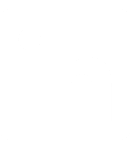 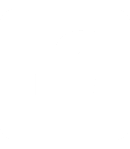 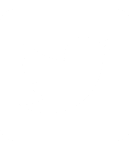 Visit us onhttps://www.wctrs-society.com/https://wctr2022.ca/Email to us at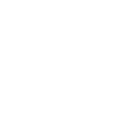 Editorial team of WCTRS Research NewsletterEditor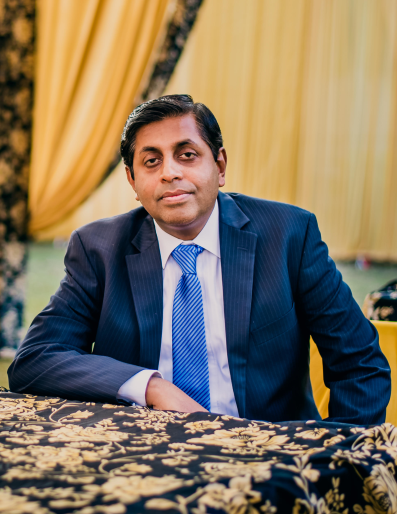 Prof. Dr. Ashish Verma,IISc Sustainable Transportation Lab (IST Lab), IISc Bangalore, Indiaashishv@iisc.ac.in Assistant editor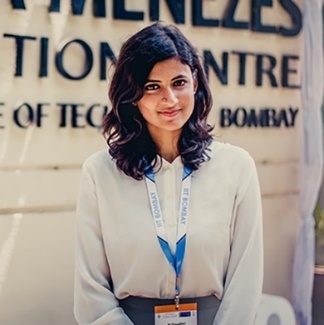 H. Gayathri, Research Scholar, IST Lab, IISc Bangalore, Indiagayathrih@iisc.ac.inInterview with International Transport Forum (ITF) Secretary – General, Mr. Young Tae KimHow do you value ITF association with WCTRS? With the experience so far, in what way the association is useful? I value our association with WCTRS very highly. Two ITF staff members play roles in WCTRS committees, and I strongly support that. The WCTRS is an important bridge to the academic community in many parts of the world. The WCTRS provides access to a deep pool of researchers and to the younger generation, not least through its triennial conferences. The Society is also a valuable partner in organising the annual Research Day we hold in conjunction with the ITF Summit. You help us to engage with a much broader range of transport researchers than we could ever reach alone. And your efforts to engage countries across the globe mirror our own efforts to be truly global.What is your vision on transport research and practice post COVID-19? How can it address the challenges faced post-COVID-19?The Covid-19 pandemic crisis has created serious problems for our sector. These will have to be resolved proactively once restrictions on social and economic activities are lifted. Not the least among these problems are the economic losses accrued by transport companies. If these are left on the accounts of operators, they will not be able to invest. In public transport, for example, this risk is launching a vicious circle of declining investment, declining quality of service and declining ridership. Such a development would be wholly incompatible with policies to protect the climate and create more liveable cities. Research amply illustrates the dangers of allowing debt to accumulate in the accounts of operators, and these findings need to be marshalled to forestall the same mistake on a massive scale in the wake of the pandemic.  Kindly brief us about ITF, portfolio of activities being done, and how they can be beneficial to WCTRS members?The ITF is the only global intergovernmental organisation with a mandate for all modes of transport. We work primarily with, and for, our 62 member countries, but we aim to be of value to all stakeholders in the transport sector. Like the WCTRS, we work to make the best research more visible and accessible to decision makers in our governments, and thus to increase its relevance and impact. We have a portfolio of projects mostly in five priority areas: connectivity; decarbonisation, digitalisation; universal access; and safety, security, and health. The work is undertaken as part of our core programme of work for member countries on the one hand, and in case-specific projects with various partners such as individual governments, international organisations. Multilateral development banks, or member companies of the ITF Corporate Partnership Boards. We regularly work with WCTRS members in these projects. We hope that beyond these targeted collaborations our research is a valuable resource for all members of the WCTRS. We regularly solicit the Society’s membership for contributing research papers for our annual Pre-Summit Research Day. The ITF can also help convey research findings from WCTRS members to policy insights. What do you think could be ways by which transportation sector can contribute more and better towards achievement of UN SDGs?There is not one SDG specifically focused on transport, despite the importance of the transport sector as a contributor to and means of sustainable development. Transport can in fact be connected to more than half of the SDGs, including SDG 2 Zero Hunger; SDG 3 Good Health and Well-Being; SDG 7 Affordable and Clean Energy; SDG 9 Industry, Innovation, and Infrastructure; SDG 11 Sustainable Cities and Communities; SDG 12 Responsible Consumption and Production, SDG 13 Climate Action, and SDG 14 Life Below Water.  In addition, the transport sector will contribute to SDG 5 Gender Equality and SDG 10 Reduced Inequalities, through the improvement of transport accessibility and connectivity.  Mr. Young Tae Kim, Secretary-General, International Transport Forum (ITF)Remembrance of Prof. Dinesh Mohan, IIT Delhi (Oct 4, 1945 – May 21, 2021)that his exception writing skills and warmth of spirit made drafting the relevant documents and launching the initiative to be a smooth and easy process.Professor Mohan’s work in Traffic Safety and Injury Prevention was unparalleled. He was invited to join the International Association of Traffic Safety Sciences and was the director of the Independent Council for Road Safety International. During his distinguished career he was the recipient of many honours and awards, including the 1991 International Association for Accident & Traffic Medicine’s International Award and Medal for Outstanding Achievement in the Field of Traffic Medicine. Professor Mohan also worked to develop the WCTRS’s research into traffic safety and initiated the WCTRS Special Interest Group in Traffic Safety Analysis and Policy (SIG C4) with Professor Geetam Tiwari. He brought good humour, humanity, and a beautiful style of writing to all of his work, and he will be sorely missed as a scholar, colleague and friend. Professor Tae Oum, President of the WCTRSProfessor Yoshi Hayashi, Immediate Past-President of the WCTRSProfessor Greg Marsden, Secretary General of the WCTRS, and Ms. Emma Pickering, Secretary of the WCTRSIntroduction to Topic Area B – Freight Transport and Logistics  The SIG also works on organising a workshop on transport research specialised on supply chains at University of International Business and Economics in Beijing in August 2021. It will combine offline sessions are for local Chinese scholars and online sessions for overseas scholars. SIG B1 is also active organising a doctoral workshop and a conference specialised within Logistics, to be held in Bremen in February 2022. Furthermore, SIG B1 is deeply involved in the WCTRS Chartered SCM (Supply Chain Management) Education-License program with Aseem Kinra and Kun Wang as steering committee members.SIG B4 Urban Goods MovementSIG B4 was established following the 1992 WCTRS Conference held in Lyon. Since then, papers from the SIG have been presented at all the WCTRS conferences and at many intervening events. SIG activities at the WCTR in Mumbai in May 2019 highlight the scope of the SIG and presentations covered a wide range of research approaches including case studies, modelling, behavioral analysis and scenario development. The COVID-19 pandemic has prevented SIG B4 members to meet at events during almost all of 2020 and the first half of 2021. However, members of WCTRS SIG B4 played an active part in an online event held in Gothenburg in March 2021. Many of those who attended the WCTRS Conference in Mumbai took part in the event and it provided an excellent example of the way that this research community is growing adding new researchers from a wide range of countries. In total 315 researchers from over 30 countries took part in the three-day event with sessions organized to allow for the major time differences. In total over 80 papers were presented including the following topics:Pandemic: impacts on urban freight activityDigitalization and automationPolicy and PlanningFrom global flows to urban trafficLast miles initiativesSustainable urban freightOn demand economy and urban freightUrban logisticsFacilities to enhance distributionKerbside managementPresentations were recorded and are currently being edited to make them more widely available. For more details see: https://www.chalmers.se/en/centres/lead/urbanfreightplatform/vref-2021/Pages/default.aspxProf. Johan Woxenius and Prof. Michael Browne, Topic Area Manager B, University of Gothenburg, Sweden(on behalf of all SIGs under TA B)Updates – Activities done by SIG A2The audience was composed of academics, sector representatives, policy makers and students from around the world. Networking opportunities were stimulated on a dedicated platform.Out of the conference contributions, four journal special issues will be prepared during the coming months, with following journals: Frontiers in Future Transportation, Sustainability, Case Studies on Transport Policy, and Competition and Regulation in Network Industries.Prof. Thierry Vanelslander, University of AntwerpWCTRS – Africa CAR CouncilAs a continent with both low-and middle-income countries, most research, thus far, has focused on transport economics, followed by road safety related research, as the continent carries the largest burden worldwide. Most of the research is conducted by Southern African researchers, followed by global researchers assessing African challenges. The aim of the African countries and regional representatives (CAR) is to improve and nourish the relationship of African researchers (and not only those in Southern Africa) with the global network of researchers and with each other.After focussing on the dissemination of information of World Conference on Transport Research Society (WCTR) News for almost a decade, the focus of the African CAR has shifted to actively connecting African scholars to the Society. Chairperson Professor Marianne Vanderschuren (marianne.vanderschuren@uct.ac.za) from the Centre for Transport Studies at the University of Cape Town, South Africa, together with Associate Professor Dr Olusiyi Ipingbemi (odoile2002@yahoo.com) Department of Urban and Regional Planning, Faculty of Environmental Design and Management, University of Ibadan, Ibadan, Oyo State, Nigeria, Professor Charles Anum Adams (caadams.coe@knust.edu.gh or carladams1702@yahoo.com), Regional Transport Research & Education Centre Kumasi (TRECK), College of Engineering, Kwame Nkrumah University of Science and Technology (KNUST), Ghana and Wilson Lepartobiko (wtobiko@yahoo.com) a senior engineer at the National Roads Agency, Kenya have identified almost 400 interested parties in Africa who are updated regularly about activities of the Society. Capitalising on the recent boom in use of virtual platforms for sharing and discussing transport research (also in Africa), we envision more access to global and local events, alike.We encourage any interested party to contact us and Link up with the WCTR Africa CAR.Prof. Marianne Vanderschuren, University of Cape Town, South AfricaWCTRS RESEARCH NEWSLETTERWCTRS RESEARCH NEWSLETTERPresidentTae OUM (University of British Columbia, CANADA)Secretary GeneralGreg MARSDEN (Leeds, ENGLAND)SecretaryEmma PICKERING (Leeds, ENGLAND)Chair Scientific CommitteeLori TAVASSZY (tu Delft, NETHERLANDS)Chair Editorial Board “Transport Policy”Tae OUM ((University of British Columbia, CANADA)Chair Editorial Board “Case Studies on Transport Policy”Rosario MACARIO (Lisbon, PORTUGAL)May 27, 2021Volume 1, Issue 4